Curriculum Vitae di Maria RossiOggetto: candidatura per incarico Rif. Cod. 501/2020 Qualifica ISTAT 5224005 barista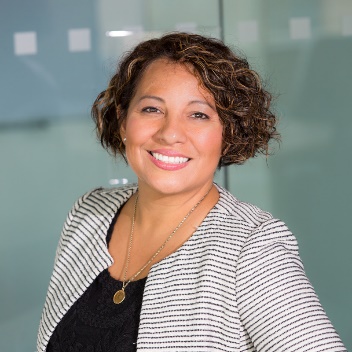 Nome: MariaCognome: RossiNata a Ravenna (RA) il 14/05/1960Residente a Ravenna in Viale dei Pioppi 76 C.A.P. 48123Cell. 123 1212121 E-mail: mariarossi@provider.itAutomunita, Patente BTitoli di studioLicenza Scuola Media conseguita il 18/06/1973Lingue conosciuteItaliano madrelingua.Inglese parlato livello base, inglese scritto livello base.Esperienze professionaliDal 2016 al 2018 ho lavorato come cameriera presso il Bar Pasticceria Ferrari a Ravenna.Dal 2012 al 2015 ho lavorato come commessa presso il supermercato Conad I Cigni di Punta Marina Terme.Dal 2008 al 2010 ho lavorato come aiuto barista presso il Bar Strocchi a Ravenna. Corsi svolti2020 corso Word Excel base per il lavoro di 32 ore, finanziato dal Fondo Sociale Europeo.Autorizzo il trattamento dei miei dati personali presenti nel cv ai sensi del Decreto Legislativo 30 giugno 2003, n. 196 “Codice in materia di protezione dei dati personali” e del GDPR (Regolamento UE 2016/679).Ravenna, 24/06/2020							FIRMA									………………………………